RENCANAPEMBELAJARAN(Course Plan)NAMA MATA KULIAHINSTITUT TEKNOLOGI HARAPAN BANGSA20182017/2018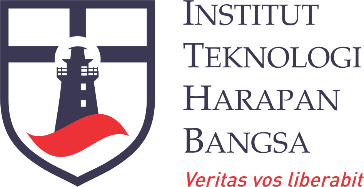 Course PlanIT - 966Rekayasa Sistem KomputerDr. Herry I. SitepuDEPARTEMEN TEKNOLOGI INFORMASIINSTITUT TEKNOLOGI HARAPAN BANGSA2018SEMESTER GENAP 2017/2018(IT-966) Rekayasa Sistem KomputerKONTEKS MATA KULIAH DALAM GRADUATE PROFILEMatakuliah ini bertujuan untuk mengembangkan:Kompetensi: Mampu merencanakan, mengimplementasikan, dan mengoptimalisasikan pengembangan sistem komputer sesuai dengan spesifikasi yang dibutuhkan.Karakter: Sikap yang berorientasi pada tujuan serta kemampuan bekerjasama.Komitmen: Kesadaran dan komitmen untuk melakukan hal-hal yang menambah nilai (value creating) di manapun mahasiswa kelak berkarir.SASARAN KULIAH (LEARNING OUTCOMES)Setelah mengikuti mata kuliah ini mahasiswa diharapkan untuk mampu:Memahami konsep-konsep dalam rekayasa sistem komputer.Mampu membuat pemodelan sistem.MATERI KULIAHSystem engineering review, system engineering process, computer architecture & organization review, computer based system engineering, system design specification, modeling and prototype, develop and test, engineering design tools.DAFTAR PUSTAKABuede, Dennis M., the Engineering Design of System: Models and Methods, John Wiley & Sons. Inc., 2009.Sommerville, Ian. Software Engineering, 7th Edition, Addison-Wesley, 2004.Pressman, Roger S. Software Engineering: A Practioner's Approach, 5th Edition, McGraw Hill, 2001.Kamrani, Ali K., Azimi, Maryam. Systems Engineering Tools and Methods, CRC Press Taylor & Francis Group, 2011.Wolf, Wayne, Computer as Components: Principles of Embedded Computing System Design, Elsevier Inc., 2008.Pfleeger, Shari Lawrence., Atlee, Joanne M., Software Engineering, Pearson Prentice Hall, 2010.Berger, Arnold S., Hardware and Computer Organization, Elsevier, Inc., 2005.Embarcadero tutorial: http://docwiki.embarcadero.com/RADStudio/XE5/en/TutorialsArduino tutorial: http://arduino.cc/en/Tutorial/HomePageInventor App tutorial: http://appinventor.mit.edu/explore/Böhmer, Mario., Beginning Android ADK with Arduino, Technology in Action, Apress.EVALUASI DAN PENILAIANKEHADIRAN	Minimal 80% sebagai syarat diprosesnya nilai.KUISDirencanakan akan dilaksanakan beberapa kali selama 1 semester dengan menggunakan bahan yang sudah dipelajari pada pertemuan sebelumnya. Jadwal pelaksanaan kuis diumumkan terlebih dahulu di kelas. Jika ada mahasiswa yang berhalangan hadir, maka tidak akan diadakan kuis susulan.TUGAS BESARTugas besar dalam mata kuliah ini direncanakan membuat aplikasi sederhana sesuai topik yang ditentukan.Pengaturan tugas ini adalah sebagai berikut:  Satu kelompok terdiri dari 2-3 orangSetiap kelompok harus: Mempresentasikan hasil tugasnya.Menyerahkan laporan lengkap (2-3 halaman) yang berisi uraian tugas dan analisisnya.Petunjuk teknis tugas besar ini akan dibagikan secara tersendiri.JADWAL PERKULIAHANProgram Studi:Teknologi InformasiKode Mata Kuliah:IT-966Bobot SKS:3Status Revisi:0Tanggal Efektif:REKAYASA SISTEM KOMPUTERDisiapkan olehDiperiksa olehDisetujui olehDr. Herry I. SitepuDr. Herry I. SitepuDr. Ir. Roland Y.H. Silitonga, M.T.Dosen/Dosen PengampuKetua Program StudiDirektur AkademikLearning OutcomesKuis(30%)Tugas/PR(30%)UTS(20%)UTS(20%)Memahami konsep-konsep dalam rekayasa sistem komputerMampu membuat pemodelan sistemMINGGU KE-TOPIKTUJUANPERSIAPAN(bahan yang harus  dibaca mahasiswa sebelum kuliah)1Pendahuluan:Penjelasan materi dan aturan kuliahMotivasiFinal Project OverviewMempunyai gambaran yang lebih jelas mengenai materi secara keseluruhan yang akan dipelajari dalam mata kuliah ini.Ref. 1, 2, 3, 4, 62System Engineering OverviewMemahami rekayasa sistem.Ref. 1, 2, 3, 4, 63System Engineering ProcessMemahami proses rekayasa sistem.Ref. 5, 74Computer Architecture & Organization ReviewMemahami kembali mengenai organisasi dan arsitektur komputer.Ref. 1, 2, 3, 4, 65Computer-based System EngineeringMemahami rekayasa sistem berbasis komputer.Ref. 1, 2, 3, 4, 66System Design SpecificationMemahami bagaimana merancang spesifikasi sistem.Ref. 1, 2, 3, 4, 67Modeling and Prototype Memahami konsep pemodelan dan prototipe.Ref. 5, 78UTSMinggu ke-1 s.d. 69Develop and TestMemahami pengembangan dan pengujian sistem.Ref. 1, 2, 3, 4, 610Engineering Design Tools Mampu menggunakan tools rekayasa sistemRef. 1, 2, 3, 4, 61112Project Presentation (1)13Engineering Design Tools (lanjutan)Mampu menggunakan tools rekayasa sistemRef. 1, 2, 3, 4, 614Project Presentation (2)Ref. 8, 9, 10, 1115UAS